臺北市都市更新事業(整建維護)基本資料表(表1)臺北市都市更新事業(整建維護)基本資料表(表1)*更新前照片擺放時請注意跨頁現象。臺北市都市更新事業(整建維護)基本資料表(表1)*更新後(竣工完成)照片擺放時請注意跨頁現象。臺北市都市更新事業(整建維護)各年度施行方案說明表(表3)案號管理案號(由都更處填寫)原始案名擬訂擬訂擬訂擬訂擬訂擬訂核定日期核定日期核定日期核定日期民國    年   月  日民國    年   月  日原始案名擬訂擬訂擬訂擬訂擬訂擬訂文號文號文號文號最新案名變更*如有變更(第2次)以上者，請填寫最新核定案名變更*如有變更(第2次)以上者，請填寫最新核定案名變更*如有變更(第2次)以上者，請填寫最新核定案名變更*如有變更(第2次)以上者，請填寫最新核定案名變更*如有變更(第2次)以上者，請填寫最新核定案名變更*如有變更(第2次)以上者，請填寫最新核定案名核定日期核定日期核定日期核定日期民國    年   月  日民國    年   月  日最新案名變更*如有變更(第2次)以上者，請填寫最新核定案名變更*如有變更(第2次)以上者，請填寫最新核定案名變更*如有變更(第2次)以上者，請填寫最新核定案名變更*如有變更(第2次)以上者，請填寫最新核定案名變更*如有變更(第2次)以上者，請填寫最新核定案名變更*如有變更(第2次)以上者，請填寫最新核定案名文號文號文號文號案件屬性、類別、方式與階段案件屬性、類別、方式與階段案件屬性、類別、方式與階段案件屬性、類別、方式與階段案件屬性、類別、方式與階段案件屬性、類別、方式與階段案件屬性、類別、方式與階段案件屬性、類別、方式與階段案件屬性、類別、方式與階段案件屬性、類別、方式與階段案件屬性、類別、方式與階段案件屬性、類別、方式與階段案件屬性、類別、方式與階段屬性屬性申請方案申請方案申請方案申請方案申請方案申請方案申請方案目前實施階段(請依據實際進度勾選)目前實施階段(請依據實際進度勾選)目前實施階段(請依據實際進度勾選)目前實施階段(請依據實際進度勾選)□機構 □團體□機構 □團體申請年度申請年度年度□規劃更新類□更新工程類□規劃更新類□更新工程類□規劃更新類□更新工程類□規劃更新類□更新工程類 □A.第一期款項階段 □B.施工階段 □C.第二期款項階段 □D.維護管理階段【第   年 □第1次□第2次】 □A.第一期款項階段 □B.施工階段 □C.第二期款項階段 □D.維護管理階段【第   年 □第1次□第2次】 □A.第一期款項階段 □B.施工階段 □C.第二期款項階段 □D.維護管理階段【第   年 □第1次□第2次】 □A.第一期款項階段 □B.施工階段 □C.第二期款項階段 □D.維護管理階段【第   年 □第1次□第2次】□機構 □團體□機構 □團體方案名稱    (參閱表3確實填寫)方案名稱    (參閱表3確實填寫)方案名稱    (參閱表3確實填寫)方案名稱    (參閱表3確實填寫)方案名稱    (參閱表3確實填寫)方案名稱    (參閱表3確實填寫)方案名稱    (參閱表3確實填寫) □A.第一期款項階段 □B.施工階段 □C.第二期款項階段 □D.維護管理階段【第   年 □第1次□第2次】 □A.第一期款項階段 □B.施工階段 □C.第二期款項階段 □D.維護管理階段【第   年 □第1次□第2次】 □A.第一期款項階段 □B.施工階段 □C.第二期款項階段 □D.維護管理階段【第   年 □第1次□第2次】 □A.第一期款項階段 □B.施工階段 □C.第二期款項階段 □D.維護管理階段【第   年 □第1次□第2次】□機構 □團體□機構 □團體 □A.第一期款項階段 □B.施工階段 □C.第二期款項階段 □D.維護管理階段【第   年 □第1次□第2次】 □A.第一期款項階段 □B.施工階段 □C.第二期款項階段 □D.維護管理階段【第   年 □第1次□第2次】 □A.第一期款項階段 □B.施工階段 □C.第二期款項階段 □D.維護管理階段【第   年 □第1次□第2次】 □A.第一期款項階段 □B.施工階段 □C.第二期款項階段 □D.維護管理階段【第   年 □第1次□第2次】管理委員會名稱名稱管理委員會社區名稱社區名稱聯絡電話聯絡電話管理委員會門牌代表號門牌代表號實施者名稱名稱EMAILEMAIL實施者電話電話傳真傳真實施者地址地址規劃單位名稱名稱EMAILEMAIL規劃單位電話電話傳真傳真規劃單位地址地址個案範圍位置圖說明:地籍圖底稿並標示四周道路名稱 (高度限制為8公分以內)說明:地籍圖底稿並標示四周道路名稱 (高度限制為8公分以內)說明:地籍圖底稿並標示四周道路名稱 (高度限制為8公分以內)說明:地籍圖底稿並標示四周道路名稱 (高度限制為8公分以內)說明:地籍圖底稿並標示四周道路名稱 (高度限制為8公分以內)說明:地籍圖底稿並標示四周道路名稱 (高度限制為8公分以內)說明:地籍圖底稿並標示四周道路名稱 (高度限制為8公分以內)說明:地籍圖底稿並標示四周道路名稱 (高度限制為8公分以內)說明:地籍圖底稿並標示四周道路名稱 (高度限制為8公分以內)說明:地籍圖底稿並標示四周道路名稱 (高度限制為8公分以內)說明:地籍圖底稿並標示四周道路名稱 (高度限制為8公分以內)說明:地籍圖底稿並標示四周道路名稱 (高度限制為8公分以內)個案範圍位置圖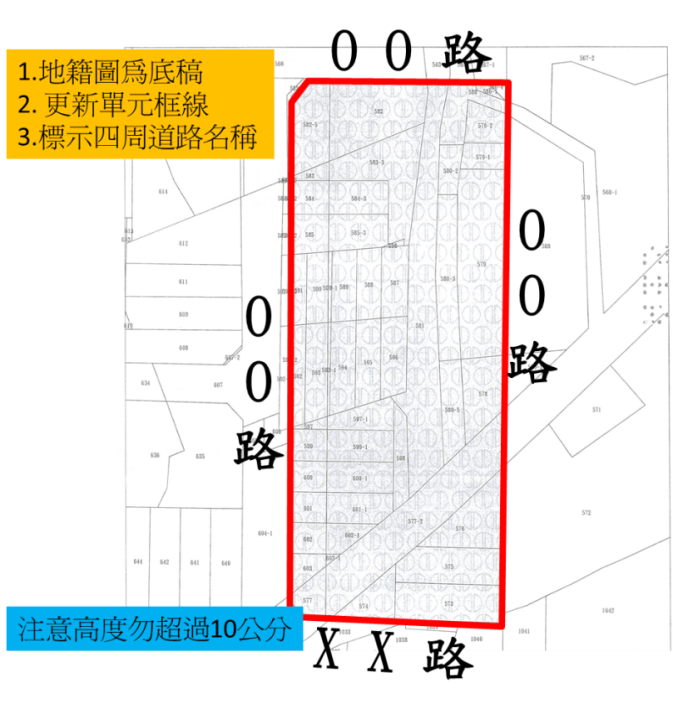 建築規劃     幢  棟地上  樓\地下  層   構造之       大樓共      戶     幢  棟地上  樓\地下  層   構造之       大樓共      戶     幢  棟地上  樓\地下  層   構造之       大樓共      戶     幢  棟地上  樓\地下  層   構造之       大樓共      戶     幢  棟地上  樓\地下  層   構造之       大樓共      戶     幢  棟地上  樓\地下  層   構造之       大樓共      戶     幢  棟地上  樓\地下  層   構造之       大樓共      戶     幢  棟地上  樓\地下  層   構造之       大樓共      戶     幢  棟地上  樓\地下  層   構造之       大樓共      戶     幢  棟地上  樓\地下  層   構造之       大樓共      戶     幢  棟地上  樓\地下  層   構造之       大樓共      戶     幢  棟地上  樓\地下  層   構造之       大樓共      戶更新前照片註:回復A.第一期款項階段、B.施工階段時，請檢附此表此頁若空間不足，可自行增加此頁若空間不足，可自行增加更新後(竣工完成)照片註:回復C.第二期款項階段、D.維護管理階段時，請檢附此表此頁若空間不足，可自行增加此頁若空間不足，可自行增加臺北市都市更新事業(整建維護)實施期間自主檢查表 (表2) 臺北市都市更新事業(整建維護)實施期間自主檢查表 (表2) 臺北市都市更新事業(整建維護)實施期間自主檢查表 (表2) 臺北市都市更新事業(整建維護)實施期間自主檢查表 (表2) 臺北市都市更新事業(整建維護)實施期間自主檢查表 (表2) 臺北市都市更新事業(整建維護)實施期間自主檢查表 (表2) 臺北市都市更新事業(整建維護)實施期間自主檢查表 (表2) 臺北市都市更新事業(整建維護)實施期間自主檢查表 (表2) 臺北市都市更新事業(整建維護)實施期間自主檢查表 (表2) *可複選*可複選□外牆整修 (○6樓以下、○7樓以上)  □電梯裝設 (○外部(附掛外牆)、○內部)□其他                               □外牆整修 (○6樓以下、○7樓以上)  □電梯裝設 (○外部(附掛外牆)、○內部)□其他                               □外牆整修 (○6樓以下、○7樓以上)  □電梯裝設 (○外部(附掛外牆)、○內部)□其他                               □外牆整修 (○6樓以下、○7樓以上)  □電梯裝設 (○外部(附掛外牆)、○內部)□其他                               □外牆整修 (○6樓以下、○7樓以上)  □電梯裝設 (○外部(附掛外牆)、○內部)□其他                               □外牆整修 (○6樓以下、○7樓以上)  □電梯裝設 (○外部(附掛外牆)、○內部)□其他                               □外牆整修 (○6樓以下、○7樓以上)  □電梯裝設 (○外部(附掛外牆)、○內部)□其他                               作業階段辦理事項辦理事項辦理事項辦理事項辦理事項辦理情形說明（請填入時間）辦理情形說明（請填入時間）檢附文件參閱臺北市都市更新事業實施期間稽核事項備查文件說明表(表4)A第一期款項階段11事業計畫核定事業計畫核定事業計畫核定□核定日(   年   月   日)□核定日(   年   月   日)□核定公告函A第一期款項階段22變更事業計畫核定(無變更者免填)變更事業計畫核定(無變更者免填)變更事業計畫核定(無變更者免填)□申請日(   年   月   日)□申請日(   年   月   日)□申請書(函) (附收件日期)A第一期款項階段22變更事業計畫核定(無變更者免填)變更事業計畫核定(無變更者免填)變更事業計畫核定(無變更者免填)□核定日(   年   月   日)□核定日(   年   月   日)□核定函 A第一期款項階段22變更事業計畫核定(無變更者免填)變更事業計畫核定(無變更者免填)變更事業計畫核定(無變更者免填)□免附| □未完成，原因:□免附| □未完成，原因:□免附| □未完成，原因:A第一期款項階段33第一期款項申請第一期款項申請第一期款項申請□申請日(   年   月   日)□申請日(   年   月   日)□撥款申請書(函)(附收件日期)A第一期款項階段33第一期款項申請第一期款項申請第一期款項申請□未完成，原因:□未完成，原因:□展期核准函(有申請者需檢附)A第一期款項階段44第一期款項核撥第一期款項核撥第一期款項核撥□核撥日(   年   月   日)□核撥日(   年   月   日)□核准函A第一期款項階段44第一期款項核撥第一期款項核撥第一期款項核撥□未完成，原因:□未完成，原因:□未完成，原因:B施工階段55建築許可建築許可建築許可□申請日(   年   月   日)□申請日(   年   月   日)□申請函(附收件日期)B施工階段55建築許可建築許可建築許可□許可日(   年   月   日)□許可日(   年   月   日)□建築許可核准函B施工階段66申報開工申報開工申報開工□開工日(   年   月   日)□開工日(   年   月   日)□開工核准函B施工階段66申報開工申報開工申報開工□未完成，原因:□未完成，原因:□未完成，原因:B施工階段77申請更新期間稅捐減免申請更新期間稅捐減免申請更新期間稅捐減免□申請日(   年   月   日)□申請日(   年   月   日)□申請函(附收件日期)B施工階段77申請更新期間稅捐減免申請更新期間稅捐減免申請更新期間稅捐減免□核准日(   年   月   日)□核准日(   年   月   日)□稅籍申報核准函B施工階段77申請更新期間稅捐減免申請更新期間稅捐減免申請更新期間稅捐減免□未完成，原因:□未完成，原因:□未完成，原因:B施工階段88竣工完成□外牆裝修(6樓以下，7樓以上)□外牆裝修(6樓以下，7樓以上)□申請日(   年   月   日)□申請日(   年   月   日)□申請函(附收件日期)B施工階段88竣工完成□外牆裝修(6樓以下，7樓以上)□外牆裝修(6樓以下，7樓以上)□完成日(   年   月   日)□完成日(   年   月   日)□許可函或變更使用執照B施工階段88竣工完成□電梯裝設(外部、內部)□電梯裝設(外部、內部)□申請日(   年   月   日)□申請日(   年   月   日)□申請函(附收件日期)B施工階段88竣工完成□電梯裝設(外部、內部)□電梯裝設(外部、內部)□完成日(   年   月   日)□完成日(   年   月   日)□雜項執照或變更使用執照B施工階段88竣工完成□其他□其他□申請日(   年   月   日)□申請日(   年   月   日)□請說明_________(附收件日期)B施工階段88竣工完成□其他□其他□完成日(   年   月   日)□完成日(   年   月   日)□請說明____________B施工階段88竣工完成□免附 | □未完成，原因:□免附 | □未完成，原因:□免附 | □未完成，原因:□免附 | □未完成，原因:□免附 | □未完成，原因:C第二期款項階段99變更事業計畫核定(無變更者免填)變更事業計畫核定(無變更者免填)變更事業計畫核定(無變更者免填)□申請日(   年   月   日)□申請日(   年   月   日)□申請書(函) (附收件日期)C第二期款項階段99變更事業計畫核定(無變更者免填)變更事業計畫核定(無變更者免填)變更事業計畫核定(無變更者免填)□核定日(   年   月   日)□核定日(   年   月   日)□核定函 C第二期款項階段99變更事業計畫核定(無變更者免填)變更事業計畫核定(無變更者免填)變更事業計畫核定(無變更者免填)□免附| □未完成，原因:□免附| □未完成，原因:□免附| □未完成，原因:C第二期款項階段1010第二期款項申請第二期款項申請第二期款項申請□申請日(   年   月   日)□申請日(   年   月   日)□撥款申請書(函)(附收件日期)C第二期款項階段1010第二期款項申請第二期款項申請第二期款項申請□未完成，原因:□未完成，原因:□展期核准函(有申請者需檢附)C第二期款項階段1111第二期款項核撥第二期款項核撥第二期款項核撥□核撥日(   年   月   日)□核撥日(   年   月   日)□核准函C第二期款項階段1111第二期款項核撥第二期款項核撥第二期款項核撥□未完成，原因:□未完成，原因:□未完成，原因:註:進行至D階段時，回復本稽考時程為第二期款項核撥完成日後每六個月一次(為期五年)註:進行至D階段時，回復本稽考時程為第二期款項核撥完成日後每六個月一次(為期五年)註:進行至D階段時，回復本稽考時程為第二期款項核撥完成日後每六個月一次(為期五年)註:進行至D階段時，回復本稽考時程為第二期款項核撥完成日後每六個月一次(為期五年)註:進行至D階段時，回復本稽考時程為第二期款項核撥完成日後每六個月一次(為期五年)註:進行至D階段時，回復本稽考時程為第二期款項核撥完成日後每六個月一次(為期五年)註:進行至D階段時，回復本稽考時程為第二期款項核撥完成日後每六個月一次(為期五年)註:進行至D階段時，回復本稽考時程為第二期款項核撥完成日後每六個月一次(為期五年)註:進行至D階段時，回復本稽考時程為第二期款項核撥完成日後每六個月一次(為期五年)D維護管理階段1212工程竣工查驗後5年內未任意變更整建或維護項目工程竣工查驗後5年內未任意變更整建或維護項目工程竣工查驗後5年內未任意變更整建或維護項目維護情形□良好□其他___維護情形□良好□其他___備註:如申請整維項目需進行改變或修繕等，請勾選「其他」後說明辨理情形。備註:1.前次稽考已填寫之完成辦理事項，免再檢附文件，本次稽考仍須於『辦理情形說明』欄位填寫日期。2.B.8竣工完成欄位應檢附文件備註:1.前次稽考已填寫之完成辦理事項，免再檢附文件，本次稽考仍須於『辦理情形說明』欄位填寫日期。2.B.8竣工完成欄位應檢附文件備註:1.前次稽考已填寫之完成辦理事項，免再檢附文件，本次稽考仍須於『辦理情形說明』欄位填寫日期。2.B.8竣工完成欄位應檢附文件備註:1.前次稽考已填寫之完成辦理事項，免再檢附文件，本次稽考仍須於『辦理情形說明』欄位填寫日期。2.B.8竣工完成欄位應檢附文件備註:1.前次稽考已填寫之完成辦理事項，免再檢附文件，本次稽考仍須於『辦理情形說明』欄位填寫日期。2.B.8竣工完成欄位應檢附文件備註:1.前次稽考已填寫之完成辦理事項，免再檢附文件，本次稽考仍須於『辦理情形說明』欄位填寫日期。2.B.8竣工完成欄位應檢附文件備註:1.前次稽考已填寫之完成辦理事項，免再檢附文件，本次稽考仍須於『辦理情形說明』欄位填寫日期。2.B.8竣工完成欄位應檢附文件備註:1.前次稽考已填寫之完成辦理事項，免再檢附文件，本次稽考仍須於『辦理情形說明』欄位填寫日期。2.B.8竣工完成欄位應檢附文件備註:1.前次稽考已填寫之完成辦理事項，免再檢附文件，本次稽考仍須於『辦理情形說明』欄位填寫日期。2.B.8竣工完成欄位應檢附文件實施者/單位名稱實施者/單位名稱實施者/單位名稱實施者/單位名稱實施者/單位名稱蓋章處(機構、團體大小章)蓋章處(機構、團體大小章)聯絡人聯絡人聯絡人聯絡人聯絡人蓋章處(機構、團體大小章)蓋章處(機構、團體大小章)聯絡電話聯絡電話聯絡電話聯絡電話聯絡電話蓋章處(機構、團體大小章)蓋章處(機構、團體大小章)部門與職稱部門與職稱部門與職稱部門與職稱部門與職稱蓋章處(機構、團體大小章)蓋章處(機構、團體大小章)E-MAILE-MAILE-MAILE-MAILE-MAIL蓋章處(機構、團體大小章)蓋章處(機構、團體大小章)填表日期填表日期填表日期填表日期填表日期民國      年     月     日民國      年     月     日蓋章處(機構、團體大小章)蓋章處(機構、團體大小章)年度類別方案95~98年規劃更新類1.一般公寓大廈類95~98年更新工程類1.一般公寓大廈類99年規劃更新類1.一般公寓大廈類2.中低樓低層建築類99年更新工程類1.一般公寓大廈類2.中低樓低層建築類100年規劃更新類1.一般公寓大廈類2.中低樓低層建築類3.設置無障礙設施(含電梯)改善類4.閒置空間引入文創產業類—老舊建築物100年更新工程類1.一般公寓大廈類2.中低樓低層建築類3.設置無障礙設施(含電梯)改善類4.閒置空間引入文創產業類—老舊建築物101年規劃更新類1.中低樓低層建築類101年更新工程類1.中低樓低層建築類102年規劃更新類1.中低樓低層建築類2.老舊建築引入文創產業類102年更新工程類1.中低樓低層建築類2.老舊建築引入文創產業類103年規劃更新類1.中低樓低層建築類2.經老屋健檢評估為需整建維護之建築物3.欲引入文創產業之老舊建築物103年更新工程類1.中低樓低層建築類2.經老屋健檢評估為需整建維護之建築物3.欲引入文創產業之老舊建築物臺北市都市更新事業(整建維護)實施期間稽核事項備查文件說明表（表4）臺北市都市更新事業(整建維護)實施期間稽核事項備查文件說明表（表4）臺北市都市更新事業(整建維護)實施期間稽核事項備查文件說明表（表4）臺北市都市更新事業(整建維護)實施期間稽核事項備查文件說明表（表4）臺北市都市更新事業(整建維護)實施期間稽核事項備查文件說明表（表4）臺北市都市更新事業(整建維護)實施期間稽核事項備查文件說明表（表4）自主檢查類別工程進度稽考事項工程進度稽考事項備查文件說明依據臺北市都市更新整建維護實施辦法A第一期款項階段1事業計畫核定核定公告函都市更新事業計畫經本府核定後60日內，應出具相關資料，申請核撥補助經費30%。第八條A第一期款項階段2變更事業計畫核定(無變更者免填)申請書(函)、核定函A第一期款項階段3第一期款項申請撥款申請書(函)*展期核准函(有申請者需檢附)因故未能於期限內提出申請者，得述明理由申請展期，展期不得逾30日，並以一次為限。(申請展期需檢附「展期核准函」)第八條A第一期款項階段4第一期款項核撥核准函第八條B施工階段5建築許可申請函(附收件日期)或建築許可核准函B施工階段6申報開工開工核准函B施工階段7申請更新期間稅捐減免申請函(附收件日期)或稅籍申報核准函B施工階段8竣工完成外牆裝修6樓以下:許可函7樓以上:變更使用執照電梯裝設外部(附掛):雜項執照內部:變更使用執照其他工程竣工並查驗通過後60日內應出具相關資料，申請核撥剩餘補助經費第八條C第二期款項階段9變更事業計畫核定(無變更者免填) 申請函(附收件日期)核定函C第二期款項階段10第二期款項申請撥款申請書(函)*展期核准函(有申請者需檢附)因故未能於期限內提出申請者，得述明理由申請展期，展期不得逾30日，並以一次為限。(申請展期需檢附「展期核准函」)第八條C第二期款項階段11第二期款項核撥核准函第八條D維護管理階段12工程竣工查驗後5年內未任意變更整建或維護項目自主填報第二期款項核撥完成日後5年內，每6個月填表彙整實際維護管理情形。第十一條、當年度本市都市更新整建維護規劃設計及實施經費補助申請暨審查原則